BMEGEÁTOF01 “INDIVIDUAL PROJECT” AssigNment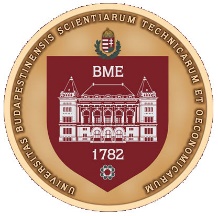 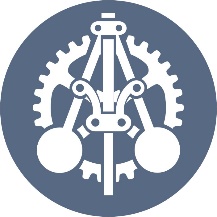 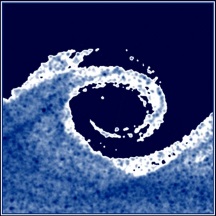 Budapest University of Technology and EconomicsFaculty of Mechanical EngineeringDepartment of Fluid MechanicsBldg. “Ae”  www.ara.bme.huIDENTIFICATIONName(s):First name LAST NAME (ABC123)First name LAST NAME (EFG123)First name LAST NAME (HIJ123)Name(s):First name LAST NAME (ABC123)First name LAST NAME (EFG123)First name LAST NAME (HIJ123)Name(s):First name LAST NAME (ABC123)First name LAST NAME (EFG123)First name LAST NAME (HIJ123)Name(s):First name LAST NAME (ABC123)First name LAST NAME (EFG123)First name LAST NAME (HIJ123)Name(s):First name LAST NAME (ABC123)First name LAST NAME (EFG123)First name LAST NAME (HIJ123)Student ID: ABC123Student ID: EFG456Student ID: HIJ789IDENTIFICATIONCode of the Curriculum:Code of the Curriculum:2NAMW0 / 2N-MW02NAMW0 / 2N-MW0Code of the Specialisation:Name of the Specialisation:IDENTIFICATIONCurriculum:MSc in Mechanical Engineering ModellingMSc in Mechanical Engineering ModellingMSc in Mechanical Engineering Modellinge.g. FMFluid MechanicsIDENTIFICATIONTeamwork Project issued byTeamwork Project issued byTeamwork Project issued byDepartment of Fluid MechanicsDepartment of Fluid MechanicsDepartment of Fluid MechanicsIDENTIFICATIONSupervisor:First name SURNAME, title (NEPTUN Code, e-mail, phone number)First name SURNAME, title (NEPTUN Code, e-mail, phone number)First name SURNAME, title (NEPTUN Code, e-mail, phone number)First name SURNAME, title (NEPTUN Code, e-mail, phone number)First name SURNAME, title (NEPTUN Code, e-mail, phone number)Project DescriptionTitleProject title in English (possible shortest, dense, max 1,5 lines)Project title in Hungarian (possible shortest, dense, max 1,5 lines)Project DescriptionDetailsproject taskproject taskproject task….etclast: Summarize the work in the required document format of the Project Report!                  (Continued on next page.)Project DescriptionAdvisorAdvisor’s Affiliation:	Full official name of company - if any, or Dept. Fluid Mechanics, Faculty Mechanical Engineering, Budapest University of Technology and Economics	Full official address of company - if any, or H-1111 Budapest, Bertalan L. 4-6. BME “Ae” buildingAdvisor:   First name SURNAME, title (code, e-mail, phone number) of the industrial or departmental advisor, or please put a „-„ sign if there is no advisorAuthenticationHanded out:4th of September 2023Deadline:8th of December 2023AuthenticationCompiled byCompiled byControlled and approved byControlled and approved byAuthentication…………………………………………………Supervisor…………………………………………………SupervisorL.S.…………………………………………………Head of DepartmentL.S.…………………………………………………Head of DepartmentAuthenticationUndersigned, we declare that all prerequisites of the Individual Project have been fully accomplished. Otherwise, the present assignment of the Individual Project is to be considered invalid. Budapest, 4th of September 2023	……………………………………..     ……………………………………..    ……………………………………..                                                                           student                                      student                                studentUndersigned, we declare that all prerequisites of the Individual Project have been fully accomplished. Otherwise, the present assignment of the Individual Project is to be considered invalid. Budapest, 4th of September 2023	……………………………………..     ……………………………………..    ……………………………………..                                                                           student                                      student                                studentUndersigned, we declare that all prerequisites of the Individual Project have been fully accomplished. Otherwise, the present assignment of the Individual Project is to be considered invalid. Budapest, 4th of September 2023	……………………………………..     ……………………………………..    ……………………………………..                                                                           student                                      student                                studentUndersigned, we declare that all prerequisites of the Individual Project have been fully accomplished. Otherwise, the present assignment of the Individual Project is to be considered invalid. Budapest, 4th of September 2023	……………………………………..     ……………………………………..    ……………………………………..                                                                           student                                      student                                studentProject Description (Cont.)Titleif continued,  copy here the Project title in English (possible short, dense, max 1,5 lines)Project title in Hungarian (possible short, dense, max 1,5 lines),otherwise delete all text from this cell! DONT DELETE THIS CELL!Project Description (Cont.)DetailsPlease, continue here the description, if previous page are full, otherwise delete all text from this cell!DONT DELETE THIS CELL!SUPERVISOR’s EVAULATIONSUPERVISORSupervisor’s declaration of acceptance and proposal for final grade:The submitted Project Report fulfils all requirements of theDepartment of Fluid Mechanics,Budapest University of Technology and Economics.Supervisor’s proposal for final grade:The proposed final grade* of the Report:………………………………….……………....* Please, select one:   excellent (5), good (4), medium (3), acceptable (2), fail (1)Date: Budapest, 8th of December 2023Supervisor’s signature:…………………………………………………